AB __: Einnahmen-Ausgaben-Rechnung für das Brillengeschäft von David AndorDavid Andor hat ein kleines Brillengeschäft, in dem er hauptsächlich Sport- und Designerbrillen verkauft. 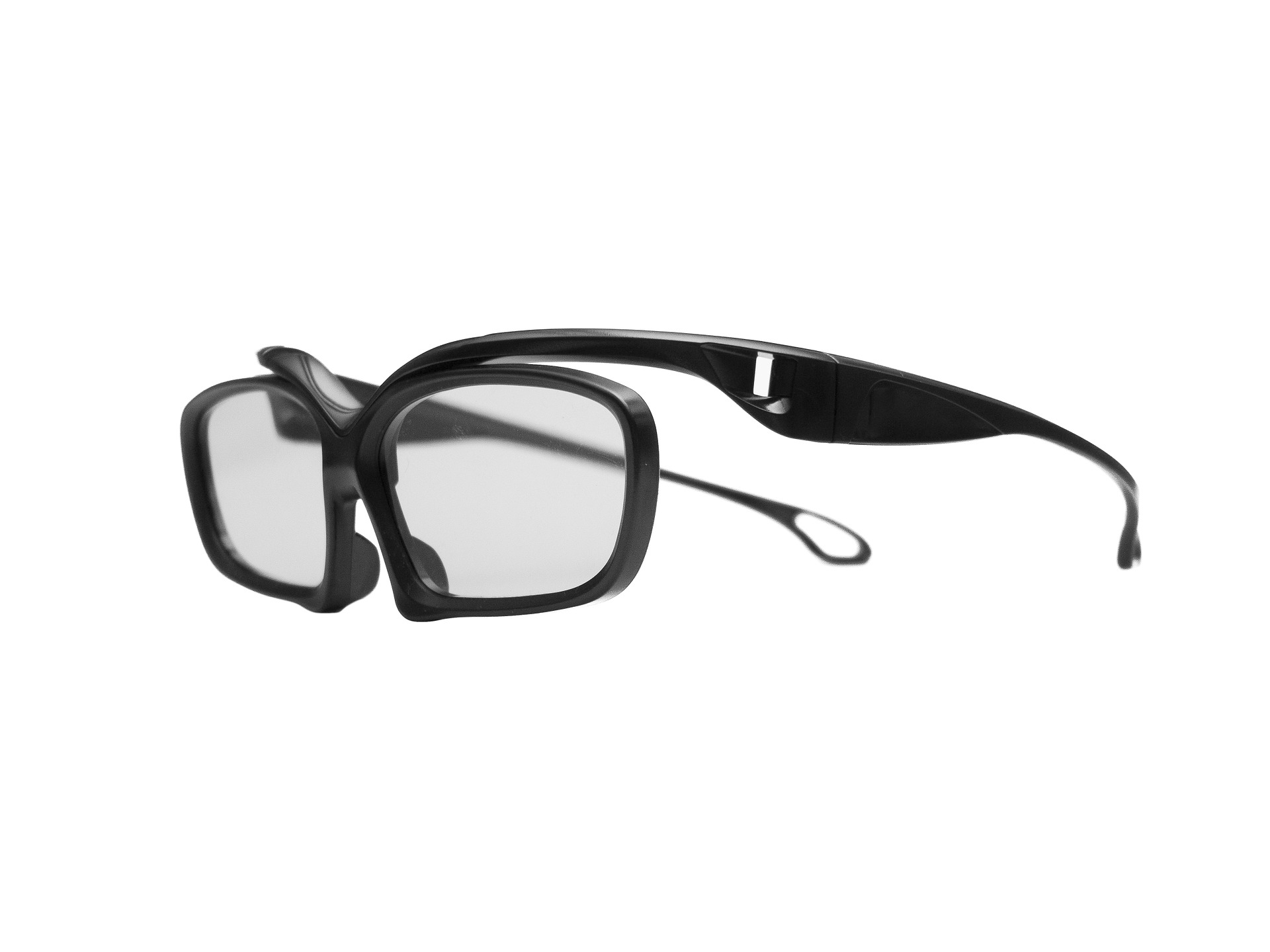 Entscheiden Sie, wo die folgenden Geschäftsfälle erfasst werden müssen. Geben Sie bei Anlagengegenständen die Höhe der Abschreibung in diesem Jahr an (Nutzungsdauer bei Elektronik vier Jahre, bei Büroeinrichtung acht Jahre) und gehen Sie davon aus, dass die Anlagengegenstände sofort in Betrieb genommen werden.Folgende Belege fallen im Jänner an (alle Beleggruppen beginnen mit Nummer 1):Kassabuch vom ................ bis ................... (Bruttomethode)WareneingangsbuchVerteilungstabelle (Nettomethode)DatumBelegSachverhaltKBWEBEARAVZ05.01.Kauf von Sportbrillen beim Lieferanten Sonoir um 1.200,00 EUR exkl. 20 % USt. Zahlungsbedingungen: zahlbar innerhalb von 30 Tagen ohne Abzug06.01.Entnahme von 500,00 EUR aus der Kassa (der Betrag wird auf das Bankkonto eingezahlt)08.01.Kauf eines neuen Laptops bei Media Markt um 950,00 EUR exkl. 20 % USt. Zahlung mit der Firmen-Kreditkarte.09.01.Ein Teil der Lieferung von Sonoir vom 05.01. wird zurück geschickt, weil die falsche Farbe geliefert wurde. David Andor erhält eine Gutschrift über 300,00 EUR inkl. 20 % USt.11.01.Wegen der Unannehmlichkeiten mit der falschen Brillenfarbe erhält David Andor einen nachträglichen Rabatt auf die Lieferung von Sonoir vom 05.01. über 50,00 EUR exkl. 20 % USt.14.01.David Andor entnimmt für private Zwecke eine Sportbrille mit einem Nettowert von 180,00 EUR (20 % USt)16.01.Kauf eines neuen Bürosessels bei Leiner um 744,00 EUR inkl. 20 % USt. Es wird sofort bar bezahlt.18.01.Kontoauszug:Überweisung Sonoir (inkl. 20 % USt) 1.080,00 EUR -Sozialversicherung 380,00 EUR -Bareingang 500,00 EUREinzugsermächtigung Telefonrechnung inkl. 20 % USt 36,00 EUR -Abbuchung Miete Geschäftslokal inkl. 20 % USt 840,00 EUR -USt-Zahllast für November 1.845,00 EUR -19.01.Kauf eines neuen Druckers um 420,00 EUR inkl. 20 % USt gegen Barzahlung.23.01.Kauf von Büromaterial um 48,00 EUR inkl. 20 % USt. Zahlung mit der Bankomatkarte.25.01.Verkauf einer Sportbrille an die Kundin Groll um 310,00 EUR zuzüglich 20 % USt. Zahlbar innerhalb von 14 Tagen ohne jeden Abzug.26.01.Kauf eines neuen Mobiltelefons bei YOOR um 600,00 EUR inkl. 20 % USt. Es wird mit der Kreditkarte bezahlt.28.01.Kauf von Brillenputztüchern bei METRO um 70,00 EUR exkl. 20 % USt gegen Barzahlung.30.01.Privatentnahme von 200,00 EUR aus der Kassa.31.01.Monatslosung 8.340,00 EUR inkl. 20 % USt.TagBeleg-Nr.TextEinzahlungAuszahlungSummeÜbertrag von Seite 34:800,00Übertrag auf Seite 35:lfd. Nr.Tag des Waren-ein-gangsLieferant / Name und AdresseArt der WareRechnungs-betrag brutto (inkl. Neben-kosten)VorsteuerNetto-betrag (inkl. Neben-kosten)Beleg abgelegt unter ...lfd. Nr.Dat.Dat.BelegTextTextUStUStVOStEinnahmen nettoEinnahmen nettoAusgaben nettoAusgaben nettoAusgaben nettoAusgaben nettoAusgaben nettoAusgaben nettoAusgaben nettoAusgaben nettoAusgaben nettoAusgaben nettoAusgaben nettoAusgaben nettolfd. Nr.Dat.Dat.BelegTextTextUStUStVOStWaren Leistungs-erlöseWaren Leistungs-erlöseWaren, Rohstoffe, HilfsstoffeWaren, Rohstoffe, HilfsstoffeAbschrei-bungen, GWGAbschrei-bungen, GWGMiete, Pacht, BürokostenMiete, Pacht, BürokostenMiete, Pacht, BürokostenZinsen und ähnl. Auf-wendun-geneigene Pflichtver-sicherungs-beiträgeeigene Pflichtver-sicherungs-beiträgeübrige Aufwendun-genübrige Aufwendun-genAnlagenverzeichnisAnlagenverzeichnisAnlagenverzeichnisAnlagenverzeichnisAnlagenverzeichnisAnl. Nr.Anl. Nr.BezeichnungBezeichnungBezeichnungDatum d. AnschaffungDatum d. AnschaffungLieferantLieferantLieferantAnschaffungs-wert inkl. Nebenkosten abzügl. PreisnachlässeAnschaffungs-wert inkl. Nebenkosten abzügl. PreisnachlässeDatum Inbetrieb-nahmeDatum Inbetrieb-nahmeNDND%Buchwert am 01.01.20__Buchwert am 01.01.20__AbschreibungBuchwert am 31.12.20__Buchwert am 31.12.20__